.DECLARATIONI ……………………………Son/Daughter of ……………………..hereby declare that all the statements and entries made in this application are true, complete and correct to the best of my knowledge and belief. In the event of any information being found false or incorrect or ineligibility being detected before or even after the selection my candidature/ appointment may stand cancelled.BRIEF INFORMATIONAny Experience: Teaching / Research / Extension / Administration / Other: …………… Yrs. Publications:Books: ……………………………Book Chapters………………….Research Papers (NAAS Rating 6.0 and above): ……………………..Popular Articles: ………………. No. of Seminar / Conference Attended ……………………….Award (if any) ……………………………………….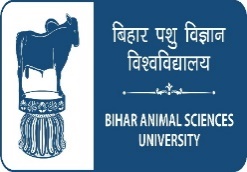 BIHAR ANIMAL SCIENCES UNIVERSITYPATNA- 800014Application Form For Engagement of Guest Faculty (Assistant Professor),College of Fisheries, Kishanganj1Name of the post & Discipline applied forName of the post & Discipline applied for:Asstt. Professor; …………………… Asstt. Professor; …………………… Asstt. Professor; …………………… Asstt. Professor; …………………… Asstt. Professor; …………………… Asstt. Professor; …………………… Asstt. Professor; …………………… 2Personal Details: Personal Details: Personal Details: Personal Details: Personal Details: Personal Details: Personal Details: Personal Details: Personal Details: Personal Details: a)Name (In capital  letters)First NameFirst NameMiddle NameMiddle NameMiddle NameMiddle NameMiddle NameSurnameSurnamea)Name (In capital  letters)b)Date of BirthDayDayMonthMonthMonthYearYearAge as on date of advertisementAge as on date of advertisementb)Date of BirthAge Monthb)Date of Birthc)Father’s Name :-Father’s Name :-Father’s Name :-Father’s Name :-Father’s Name :-Father’s Name :-Father’s Name :-Father’s Name :-Father’s Name :-Father’s Name :-d)Mother’s Name :-Mother’s Name :-Mother’s Name :-Mother’s Name :-Mother’s Name :-Mother’s Name :-Mother’s Name :-Mother’s Name :-Mother’s Name :-Mother’s Name :-e)Nationality :-Nationality :-Nationality :-Nationality :-Nationality :-Nationality :-Nationality :-Nationality :-Nationality :-Nationality :-f)Gender (Male/Female/Other) :-Gender (Male/Female/Other) :-Gender (Male/Female/Other) :-Gender (Male/Female/Other) :-Gender (Male/Female/Other) :-Gender (Male/Female/Other) :-Gender (Male/Female/Other) :-Gender (Male/Female/Other) :-Gender (Male/Female/Other) :-Gender (Male/Female/Other) :-g)Category: UR/UR (F) SC / SC(F) / ST / ST(F) / BC / BC(F) / EBC / EBC(F)/ EWS / EWS(F) / WBC, Physically Hand / Grandchild of freedom fighters If other categories give details Category: UR/UR (F) SC / SC(F) / ST / ST(F) / BC / BC(F) / EBC / EBC(F)/ EWS / EWS(F) / WBC, Physically Hand / Grandchild of freedom fighters If other categories give details Category: UR/UR (F) SC / SC(F) / ST / ST(F) / BC / BC(F) / EBC / EBC(F)/ EWS / EWS(F) / WBC, Physically Hand / Grandchild of freedom fighters If other categories give details Category: UR/UR (F) SC / SC(F) / ST / ST(F) / BC / BC(F) / EBC / EBC(F)/ EWS / EWS(F) / WBC, Physically Hand / Grandchild of freedom fighters If other categories give details Category: UR/UR (F) SC / SC(F) / ST / ST(F) / BC / BC(F) / EBC / EBC(F)/ EWS / EWS(F) / WBC, Physically Hand / Grandchild of freedom fighters If other categories give details ………………………………………….………………………………………….………………………………………….………………………………………….………………………………………….h)Marital Status (Married/Unmarried)Marital Status (Married/Unmarried)Marital Status (Married/Unmarried)Marital Status (Married/Unmarried)i)a. If Physically challenged indicate the relevant Particulars b. Grandchildren of Freedom fightera. If Physically challenged indicate the relevant Particulars b. Grandchildren of Freedom fightera. If Physically challenged indicate the relevant Particulars b. Grandchildren of Freedom fightera. If Physically challenged indicate the relevant Particulars b. Grandchildren of Freedom fighterIf applicability write “Yes”For a or b or a and b If applicability write “Yes”For a or b or a and b If applicability write “Yes”For a or b or a and b Percentage of DisabilityPercentage of DisabilityIf yes, enclose Proof for a or b and a&bi)a. If Physically challenged indicate the relevant Particulars b. Grandchildren of Freedom fightera. If Physically challenged indicate the relevant Particulars b. Grandchildren of Freedom fightera. If Physically challenged indicate the relevant Particulars b. Grandchildren of Freedom fightera. If Physically challenged indicate the relevant Particulars b. Grandchildren of Freedom fighterj)Permanent Address with Pin Code: -Permanent Address with Pin Code: -Permanent Address with Pin Code: -Permanent Address with Pin Code: -Permanent Address with Pin Code: -Permanent Address with Pin Code: -Permanent Address with Pin Code: -Permanent Address with Pin Code: -Permanent Address with Pin Code: -Permanent Address with Pin Code: -k) Postal address with Pin Code: -Postal address with Pin Code: -Postal address with Pin Code: -Postal address with Pin Code: -Postal address with Pin Code: -Postal address with Pin Code: -Postal address with Pin Code: -Postal address with Pin Code: -Postal address with Pin Code: -Postal address with Pin Code: -Email :- ……………………………………………Email :- ……………………………………………Email :- ……………………………………………Email :- ……………………………………………Email :- ……………………………………………Email :- ……………………………………………Email :- ……………………………………………Email :- ……………………………………………Email :- ……………………………………………Email :- ……………………………………………Email :- ……………………………………………Contact Number:- Mobile:………………..,  Landline (STD code) :Contact Number:- Mobile:………………..,  Landline (STD code) :Contact Number:- Mobile:………………..,  Landline (STD code) :Contact Number:- Mobile:………………..,  Landline (STD code) :Contact Number:- Mobile:………………..,  Landline (STD code) :Contact Number:- Mobile:………………..,  Landline (STD code) :Contact Number:- Mobile:………………..,  Landline (STD code) :Contact Number:- Mobile:………………..,  Landline (STD code) :Contact Number:- Mobile:………………..,  Landline (STD code) :Contact Number:- Mobile:………………..,  Landline (STD code) :Contact Number:- Mobile:………………..,  Landline (STD code) :3.Educational qualification: -Attach scanned copy of certificate(s).Educational qualification: -Attach scanned copy of certificate(s).Educational qualification: -Attach scanned copy of certificate(s).Educational qualification: -Attach scanned copy of certificate(s).Educational qualification: -Attach scanned copy of certificate(s).Educational qualification: -Attach scanned copy of certificate(s).Educational qualification: -Attach scanned copy of certificate(s).Educational qualification: -Attach scanned copy of certificate(s).Educational qualification: -Attach scanned copy of certificate(s).Educational qualification: -Attach scanned copy of certificate(s).Educational qualification: -Attach scanned copy of certificate(s).Educational qualification: -Attach scanned copy of certificate(s).Educational qualification: -Attach scanned copy of certificate(s).Educational qualification: -Attach scanned copy of certificate(s).Educational qualification: -Attach scanned copy of certificate(s).Educational qualification: -Attach scanned copy of certificate(s).Educational qualification: -Attach scanned copy of certificate(s).Educational qualification: -Attach scanned copy of certificate(s).Educational qualification: -Attach scanned copy of certificate(s).Educational qualification: -Attach scanned copy of certificate(s).Educational qualification: -Attach scanned copy of certificate(s).Educational qualification: -Attach scanned copy of certificate(s).Educational qualification: -Attach scanned copy of certificate(s).Educational qualification: -Attach scanned copy of certificate(s).Educational qualification: -Attach scanned copy of certificate(s).Educational qualification: -Attach scanned copy of certificate(s).ExamExamExamExamExamExamName of the Board/University Month & year of passing Month & year of passing Month & year of passing Month & year of passing Month & year of passing Division Division Division % of marks% of marks% of marksCGPA (if grading is application CGPA (if grading is application CGPA (if grading is application Subject studies Subject studies SL. No. of proof attachedSL. No. of proof attachedSL. No. of proof attachedSL. No. of proof attached10th class/equivalent10th class/equivalent10th class/equivalent10th class/equivalent10th class/equivalent10th class/equivalent12th class/equivalent12th class/equivalent12th class/equivalent12th class/equivalent12th class/equivalent12th class/equivalentBachelor DegreeBachelor DegreeBachelor DegreeBachelor DegreeBachelor DegreeBachelor DegreeMaster DegreeMaster DegreeMaster DegreeMaster DegreeMaster DegreeMaster DegreePh.D.Ph.D.Ph.D.Ph.D.Ph.D.Ph.D.Indicate whether Ph.D. degree has been awarded (Yes/No/):Indicate whether Ph.D. degree has been awarded (Yes/No/):Indicate whether Ph.D. degree has been awarded (Yes/No/):Indicate whether Ph.D. degree has been awarded (Yes/No/):Indicate whether Ph.D. degree has been awarded (Yes/No/):Indicate whether Ph.D. degree has been awarded (Yes/No/):Indicate whether Ph.D. degree has been awarded (Yes/No/):Indicate whether Ph.D. degree has been awarded (Yes/No/):Indicate whether Ph.D. degree has been awarded (Yes/No/):Indicate whether Ph.D. degree has been awarded (Yes/No/):Indicate whether Ph.D. degree has been awarded (Yes/No/):Indicate whether Ph.D. degree has been awarded (Yes/No/):Indicate whether Ph.D. degree has been awarded (Yes/No/):Indicate whether Ph.D. degree has been awarded (Yes/No/):Indicate whether Ph.D. degree has been awarded (Yes/No/):Indicate whether Ph.D. degree has been awarded (Yes/No/):Indicate whether Ph.D. degree has been awarded (Yes/No/):Indicate whether Ph.D. degree has been awarded (Yes/No/):Indicate whether Ph.D. degree has been awarded (Yes/No/):Indicate whether Ph.D. degree has been awarded (Yes/No/):Indicate whether Ph.D. degree has been awarded (Yes/No/):Indicate whether Ph.D. degree has been awarded (Yes/No/):Indicate whether Ph.D. degree has been awarded (Yes/No/):Indicate whether Ph.D. degree has been awarded (Yes/No/):Indicate whether Ph.D. degree has been awarded (Yes/No/):Indicate whether Ph.D. degree has been awarded (Yes/No/):Indicate whether Ph.D. degree has been awarded (Yes/No/):If yes please submit detailsIf yes please submit detailsIf yes please submit detailsIf yes please submit detailsIf yes please submit detailsIf yes please submit detailsTitle and Subject of the ThesisTitle and Subject of the ThesisTitle and Subject of the ThesisDate of RegistrationDate of RegistrationDate of RegistrationDate of RegistrationDate of RegistrationDate of SubmissionDate of SubmissionDate of SubmissionDate of SubmissionDate of SubmissionDate of NotificationDate of NotificationDate of NotificationDate of NotificationDate of NotificationS. l. No. of Proof attachedS. l. No. of Proof attachedS. l. No. of Proof attachedIf yes please submit detailsIf yes please submit detailsIf yes please submit detailsIf yes please submit detailsIf yes please submit detailsIf yes please submit detailsNET/UGC/CSIR/AS/ RB Following NET/UGC/CSIR/AS/ RB Following NET/UGC/CSIR/AS/ RB Following NET/UGC/CSIR/AS/ RB Following NET/UGC/CSIR/AS/ RB Following NET/UGC/CSIR/AS/ RB Following SubjectSubjectSubjectSubjectSubjectSubjectSubjectSubjectSubjectSubjectSubjectSubjectSubjectRoll No.Roll No.Roll No.Roll No.Roll No.YearYearYearNET/UGC/CSIR/AS/ RB Following NET/UGC/CSIR/AS/ RB Following NET/UGC/CSIR/AS/ RB Following NET/UGC/CSIR/AS/ RB Following NET/UGC/CSIR/AS/ RB Following NET/UGC/CSIR/AS/ RB Following Any other exam passed NET (SLLET/SET etc.)Any other exam passed NET (SLLET/SET etc.)Any other exam passed NET (SLLET/SET etc.)Any other exam passed NET (SLLET/SET etc.)Any other exam passed NET (SLLET/SET etc.)Any other exam passed NET (SLLET/SET etc.)Any other exam passed NET (SLLET/SET etc.)Any other exam passed NET (SLLET/SET etc.)Any other exam passed NET (SLLET/SET etc.)Any other exam passed NET (SLLET/SET etc.)Any other exam passed NET (SLLET/SET etc.)Any other exam passed NET (SLLET/SET etc.)4.Chronological List of experience (including current position/employment). Attach scanned copies of certificate/proof in support of employment.Chronological List of experience (including current position/employment). Attach scanned copies of certificate/proof in support of employment.Chronological List of experience (including current position/employment). Attach scanned copies of certificate/proof in support of employment.Chronological List of experience (including current position/employment). Attach scanned copies of certificate/proof in support of employment.Chronological List of experience (including current position/employment). Attach scanned copies of certificate/proof in support of employment.Chronological List of experience (including current position/employment). Attach scanned copies of certificate/proof in support of employment.Chronological List of experience (including current position/employment). Attach scanned copies of certificate/proof in support of employment.Chronological List of experience (including current position/employment). Attach scanned copies of certificate/proof in support of employment.Chronological List of experience (including current position/employment). Attach scanned copies of certificate/proof in support of employment.Chronological List of experience (including current position/employment). Attach scanned copies of certificate/proof in support of employment.Chronological List of experience (including current position/employment). Attach scanned copies of certificate/proof in support of employment.Chronological List of experience (including current position/employment). Attach scanned copies of certificate/proof in support of employment.Chronological List of experience (including current position/employment). Attach scanned copies of certificate/proof in support of employment.Chronological List of experience (including current position/employment). Attach scanned copies of certificate/proof in support of employment.Chronological List of experience (including current position/employment). Attach scanned copies of certificate/proof in support of employment.Chronological List of experience (including current position/employment). Attach scanned copies of certificate/proof in support of employment.Chronological List of experience (including current position/employment). Attach scanned copies of certificate/proof in support of employment.Chronological List of experience (including current position/employment). Attach scanned copies of certificate/proof in support of employment.Chronological List of experience (including current position/employment). Attach scanned copies of certificate/proof in support of employment.Chronological List of experience (including current position/employment). Attach scanned copies of certificate/proof in support of employment.Chronological List of experience (including current position/employment). Attach scanned copies of certificate/proof in support of employment.Chronological List of experience (including current position/employment). Attach scanned copies of certificate/proof in support of employment.Chronological List of experience (including current position/employment). Attach scanned copies of certificate/proof in support of employment.Chronological List of experience (including current position/employment). Attach scanned copies of certificate/proof in support of employment.Chronological List of experience (including current position/employment). Attach scanned copies of certificate/proof in support of employment.Chronological List of experience (including current position/employment). Attach scanned copies of certificate/proof in support of employment.DesignationDesignationDesignationDesignationNature of employment (Permanent/temporary/contract/other (specify)Nature of employment (Permanent/temporary/contract/other (specify)Nature of employment (Permanent/temporary/contract/other (specify)Nature of employment (Permanent/temporary/contract/other (specify)Nature of employment (Permanent/temporary/contract/other (specify)Nature of employment (Permanent/temporary/contract/other (specify)Period of Employment Period of Employment Period of Employment Period of Employment Period of Employment Period of Employment Period of Employment No. of Years/Months (as on day of advt.)No. of Years/Months (as on day of advt.)No. of Years/Months (as on day of advt.)Duties Duties Duties Duties Duties Salary P.M. (Rs.)Sl.No. of proof attached DesignationDesignationDesignationDesignationNature of employment (Permanent/temporary/contract/other (specify)Nature of employment (Permanent/temporary/contract/other (specify)Nature of employment (Permanent/temporary/contract/other (specify)Nature of employment (Permanent/temporary/contract/other (specify)Nature of employment (Permanent/temporary/contract/other (specify)Nature of employment (Permanent/temporary/contract/other (specify)From From From ToToToToNo. of Years/Months (as on day of advt.)No. of Years/Months (as on day of advt.)No. of Years/Months (as on day of advt.)Duties Duties Duties Duties Duties Salary P.M. (Rs.)Sl.No. of proof attached 5.5.Specify the nature of experienceSpecify the nature of experienceSpecify the nature of experienceSpecify the nature of experienceSpecify the nature of experienceSpecify the nature of experienceSpecify the nature of experienceSpecify the nature of experienceSpecify the nature of experienceSpecify the nature of experienceSpecify the nature of experienceSpecify the nature of experienceSpecify the nature of experienceSpecify the nature of experienceSpecify the nature of experienceSpecify the nature of experienceSpecify the nature of experienceSpecify the nature of experienceSpecify the nature of experienceSpecify the nature of experienceSpecify the nature of experienceSpecify the nature of experienceSpecify the nature of experienceSpecify the nature of experienceSpecify the nature of experienceTeachingTeachingTeachingTeachingTeachingTeachingTeachingTeachingSubject/No. of YearsSubject/No. of YearsSubject/No. of YearsSubject/No. of YearsSubject/No. of YearsSubject/No. of YearsSubject/No. of YearsSubject/No. of YearsNo. of MonthsNo. of MonthsNo. of MonthsNo. of MonthsNo. of MonthsNo. of MonthsSl. No. of proof attachedSl. No. of proof attachedSl. No. of proof attachedSl. No. of proof attachedSl. No. of proof attachedi)i)i)Under Graduate LevelUnder Graduate LevelUnder Graduate LevelUnder Graduate LevelUnder Graduate Levelii)ii)ii)Post Graduate LevelPost Graduate LevelPost Graduate LevelPost Graduate LevelPost Graduate Level Research Research Research Research ResearchExtension/TrainingExtension/TrainingExtension/TrainingExtension/TrainingExtension/TrainingOther experience, if anyOther experience, if anyOther experience, if anyOther experience, if anyOther experience, if any6.6.6.List of Publications. Attach scanned copies of reprints (First page only).List of Publications. Attach scanned copies of reprints (First page only).List of Publications. Attach scanned copies of reprints (First page only).List of Publications. Attach scanned copies of reprints (First page only).List of Publications. Attach scanned copies of reprints (First page only).List of Publications. Attach scanned copies of reprints (First page only).List of Publications. Attach scanned copies of reprints (First page only).List of Publications. Attach scanned copies of reprints (First page only).List of Publications. Attach scanned copies of reprints (First page only).List of Publications. Attach scanned copies of reprints (First page only).List of Publications. Attach scanned copies of reprints (First page only).List of Publications. Attach scanned copies of reprints (First page only).List of Publications. Attach scanned copies of reprints (First page only).List of Publications. Attach scanned copies of reprints (First page only).List of Publications. Attach scanned copies of reprints (First page only).List of Publications. Attach scanned copies of reprints (First page only).List of Publications. Attach scanned copies of reprints (First page only).List of Publications. Attach scanned copies of reprints (First page only).Publication Publication Publication Publication Title Title Title Published /AcceptedPublished /AcceptedName of the Journal, Volume & page No(s)Name of the Journal, Volume & page No(s)Name of the Journal, Volume & page No(s)Name of the Journal, Volume & page No(s)Name of the Journal, Volume & page No(s)Name of the Journal, Volume & page No(s)ISBN/ISSN No. if any/NAAS RatingISBN/ISSN No. if any/NAAS RatingISBN/ISSN No. if any/NAAS RatingISBN/ISSN No. if any/NAAS RatingISBN/ISSN No. if any/NAAS RatingSl. No. of proof acceptedChapter in Books/Books PublishedChapter in Books/Books PublishedChapter in Books/Books PublishedChapter in Books/Books PublishedResearch Papers in peer reviewed journalsResearch Papers in peer reviewed journalsResearch Papers in peer reviewed journalsResearch Papers in peer reviewed journalsPopular articlesPopular articlesPopular articlesPopular articlesConference/Seminar proceedings Conference/Seminar proceedings Conference/Seminar proceedings Conference/Seminar proceedings Patents Patents Patents Patents 7.Seminar/Conferences attended etc. (Attached scanned copies of certificate/proof)Seminar/Conferences attended etc. (Attached scanned copies of certificate/proof)Seminar/Conferences attended etc. (Attached scanned copies of certificate/proof)Seminar/Conferences attended etc. (Attached scanned copies of certificate/proof)Seminar/Conferences attended etc. (Attached scanned copies of certificate/proof)Seminar/Conferences attended etc. (Attached scanned copies of certificate/proof)Seminar/Conferences attended etc. (Attached scanned copies of certificate/proof)Seminar/Conferences attended etc. (Attached scanned copies of certificate/proof)Seminar/Conferences attended etc. (Attached scanned copies of certificate/proof)Seminar/Conferences attended etc. (Attached scanned copies of certificate/proof)Seminar/Conferences attended etc. (Attached scanned copies of certificate/proof)Seminar/Conferences attended etc. (Attached scanned copies of certificate/proof)Seminar/Conferences attended etc. (Attached scanned copies of certificate/proof)Seminar/Conferences attended etc. (Attached scanned copies of certificate/proof)Seminar/Conferences attended etc. (Attached scanned copies of certificate/proof)Seminar/Conferences attended etc. (Attached scanned copies of certificate/proof)Seminar/Conferences attended etc. (Attached scanned copies of certificate/proof)Seminar/Conferences attended etc. (Attached scanned copies of certificate/proof)Seminar/Conferences attended etc. (Attached scanned copies of certificate/proof)Seminar/Conferences attended etc. (Attached scanned copies of certificate/proof)Seminar/Conferences attended etc. (Attached scanned copies of certificate/proof)Title of Seminar/ConferencesTitle of Seminar/ConferencesTitle of Seminar/ConferencesTitle of Seminar/ConferencesTitle of Seminar/ConferencesTitle of Seminar/ConferencesTitle of Seminar/ConferencesTitle of Seminar/ConferencesPeriod/No. of daysPeriod/No. of daysPeriod/No. of daysPeriod/No. of daysPeriod/No. of daysPeriod/No. of daysOrganised ByOrganised ByOrganised ByOrganised ByOrganised ByOrganised ByOrganised ByOrganised By8.Seminar/Conference Organised (Attached scanned copies of certificate/proof)Seminar/Conference Organised (Attached scanned copies of certificate/proof)Seminar/Conference Organised (Attached scanned copies of certificate/proof)Seminar/Conference Organised (Attached scanned copies of certificate/proof)Seminar/Conference Organised (Attached scanned copies of certificate/proof)Seminar/Conference Organised (Attached scanned copies of certificate/proof)Seminar/Conference Organised (Attached scanned copies of certificate/proof)Seminar/Conference Organised (Attached scanned copies of certificate/proof)Seminar/Conference Organised (Attached scanned copies of certificate/proof)Seminar/Conference Organised (Attached scanned copies of certificate/proof)Seminar/Conference Organised (Attached scanned copies of certificate/proof)Seminar/Conference Organised (Attached scanned copies of certificate/proof)Seminar/Conference Organised (Attached scanned copies of certificate/proof)Seminar/Conference Organised (Attached scanned copies of certificate/proof)Seminar/Conference Organised (Attached scanned copies of certificate/proof)Seminar/Conference Organised (Attached scanned copies of certificate/proof)Seminar/Conference Organised (Attached scanned copies of certificate/proof)Seminar/Conference Organised (Attached scanned copies of certificate/proof)Seminar/Conference Organised (Attached scanned copies of certificate/proof)Seminar/Conference Organised (Attached scanned copies of certificate/proof)Seminar/Conference Organised (Attached scanned copies of certificate/proof)Title of Seminar/ConferencesTitle of Seminar/ConferencesTitle of Seminar/ConferencesTitle of Seminar/ConferencesTitle of Seminar/ConferencesPeriod/No. of daysPeriod/No. of daysPeriod/No. of daysPeriod/No. of daysPeriod/No. of daysOrganised AtOrganised AtOrganised AtOrganised AtOrganised AtOrganised AtSponsored BySponsored BySponsored BySponsored BySponsored BySponsored By9.Training attended (Attached scanned copies of certificate/proof)Training attended (Attached scanned copies of certificate/proof)Training attended (Attached scanned copies of certificate/proof)Training attended (Attached scanned copies of certificate/proof)Training attended (Attached scanned copies of certificate/proof)Training attended (Attached scanned copies of certificate/proof)Training attended (Attached scanned copies of certificate/proof)Training attended (Attached scanned copies of certificate/proof)Training attended (Attached scanned copies of certificate/proof)Training attended (Attached scanned copies of certificate/proof)Training attended (Attached scanned copies of certificate/proof)Training attended (Attached scanned copies of certificate/proof)Training attended (Attached scanned copies of certificate/proof)Training attended (Attached scanned copies of certificate/proof)Training attended (Attached scanned copies of certificate/proof)Training attended (Attached scanned copies of certificate/proof)Training attended (Attached scanned copies of certificate/proof)Training attended (Attached scanned copies of certificate/proof)Training attended (Attached scanned copies of certificate/proof)Training attended (Attached scanned copies of certificate/proof)Training attended (Attached scanned copies of certificate/proof)Title of TrainingTitle of TrainingTitle of TrainingTitle of TrainingTitle of TrainingTitle of TrainingTitle of TrainingTitle of TrainingPeriod/No. of daysPeriod/No. of daysPeriod/No. of daysPeriod/No. of daysPeriod/No. of daysPeriod/No. of daysOrganized ByOrganized ByOrganized ByOrganized ByOrganized ByOrganized ByOrganized ByOrganized By10.10.Training Organised (Attached scanned copies of certificate/proof)Training Organised (Attached scanned copies of certificate/proof)Training Organised (Attached scanned copies of certificate/proof)Training Organised (Attached scanned copies of certificate/proof)Training Organised (Attached scanned copies of certificate/proof)Training Organised (Attached scanned copies of certificate/proof)Training Organised (Attached scanned copies of certificate/proof)Training Organised (Attached scanned copies of certificate/proof)Training Organised (Attached scanned copies of certificate/proof)Training Organised (Attached scanned copies of certificate/proof)Training Organised (Attached scanned copies of certificate/proof)Training Organised (Attached scanned copies of certificate/proof)Training Organised (Attached scanned copies of certificate/proof)Training Organised (Attached scanned copies of certificate/proof)Training Organised (Attached scanned copies of certificate/proof)Training Organised (Attached scanned copies of certificate/proof)Training Organised (Attached scanned copies of certificate/proof)Training Organised (Attached scanned copies of certificate/proof)Training Organised (Attached scanned copies of certificate/proof)Training Organised (Attached scanned copies of certificate/proof)Title of TrainingTitle of TrainingTitle of TrainingTitle of TrainingTitle of TrainingTitle of TrainingPeriod/No. of daysPeriod/No. of daysPeriod/No. of daysPeriod/No. of daysPeriod/No. of daysOrganized ByOrganized ByOrganized ByOrganized ByOrganized ByOrganized BySponsored BySponsored BySponsored BySponsored BySponsored By11.11.Award (if any) ……………………………………….Award (if any) ……………………………………….Award (if any) ……………………………………….Award (if any) ……………………………………….Award (if any) ……………………………………….Award (if any) ……………………………………….Award (if any) ……………………………………….Award (if any) ……………………………………….Award (if any) ……………………………………….Award (if any) ……………………………………….Award (if any) ……………………………………….Award (if any) ……………………………………….Award (if any) ……………………………………….Award (if any) ……………………………………….Award (if any) ……………………………………….Award (if any) ……………………………………….Award (if any) ……………………………………….Award (if any) ……………………………………….Award (if any) ……………………………………….Award (if any) ……………………………………….12.12.Any other Information (if any):Any other Information (if any):Any other Information (if any):Any other Information (if any):Any other Information (if any):Any other Information (if any):Any other Information (if any):Any other Information (if any):Any other Information (if any):Any other Information (if any):Signature of the ApplicantName (in block letters)Date:-                                            (Application not signed by the candidate is liable to be rejected.)GUEST FACULTY (ASSISTANT PROFESSOR) FOR COF, KISHNAGANJGUEST FACULTY (ASSISTANT PROFESSOR) FOR COF, KISHNAGANJGUEST FACULTY (ASSISTANT PROFESSOR) FOR COF, KISHNAGANJGUEST FACULTY (ASSISTANT PROFESSOR) FOR COF, KISHNAGANJGUEST FACULTY (ASSISTANT PROFESSOR) FOR COF, KISHNAGANJGUEST FACULTY (ASSISTANT PROFESSOR) FOR COF, KISHNAGANJGUEST FACULTY (ASSISTANT PROFESSOR) FOR COF, KISHNAGANJGUEST FACULTY (ASSISTANT PROFESSOR) FOR COF, KISHNAGANJName of the post (Discipline) applied for……………………Name of the post (Discipline) applied for……………………Name of the post (Discipline) applied for……………………Name of the post (Discipline) applied for……………………Name of the post (Discipline) applied for……………………Name of the post (Discipline) applied for……………………Name of the post (Discipline) applied for……………………Name of the post (Discipline) applied for……………………NameNameFather’s Name Father’s Name Date of BirthDate of BirthAge on 08.10.2020Age on 08.10.2020CategoryCategoryEducational Qualification Educational Qualification Name of the degreeName of the degreeOGPA / Percentage ObtainedOGPA / Percentage ObtainedOGPA / Percentage ObtainedYear of passingEducational Qualification Educational Qualification High School -High School -Educational Qualification Educational Qualification Plus Two -Plus Two -Educational Qualification Educational Qualification Graduation -Graduation -Educational Qualification Educational Qualification Post- GraduationPost- GraduationEducational Qualification Educational Qualification NET NET Educational Qualification Educational Qualification Ph.D.Ph.D.Employment RecordEmployment RecordEmployment RecordEmployment RecordEmployment RecordEmployment RecordEmployment RecordEmployment RecordSr.No.Post and DepartmentPost and DepartmentGradeGradePeriodPeriodTotal Yrs.Sr.No.Post and DepartmentPost and DepartmentGradeGradeFromToTotal Yrs.(CANDIDATES ARE REQUESTED TO SEND FILLED APPLICATION FORM, ALL RELEVANT DOCUMENTS, SELF CERTIFICATION FORM / UNDERTAKING IN SINGLE PDF FILE ONLY)